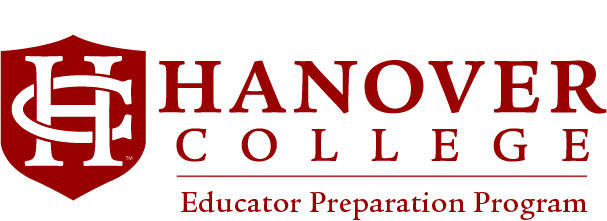 Advising for Special Education (Teaching Diverse Learners Program)Indiana P-12 Exceptional Needs: Mild Intervention CertificationTeacher candidates must also complete either an Elementary Education (K-6) Certification or Secondary Education (P-12/5-12) Certification Program. Mild Interventions is not a “stand-alone” program, however, it does require an additional CORE licensing exam. 
Non-degree seeking students (licensed Indiana educators) do not need EDU 458 (Integrated Student Teaching)These courses may be taken in any order and do not have any prerequisites for enrollment. CoursesCredit Semester TakenEDU 252 Professional Collaboration  1 unit EDU 253 Instruction and Assessment 1 unit EDU 254 Special Education Law & Policy 1 unit EDU 255 Classroom Management & PBIS 1 unit EDU 256 Learning Environments & Transition 1 unit EDU 458  Integrated Student Teaching Required for both Elementary and Secondary Dual Certification* Offered Fall and Winter TermsNOT REQUIRED FOR LICENSED TEACHERS.4 units 